Resoluciones #019 - #028Resoluciones #019 - #028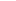 